084 ニガナ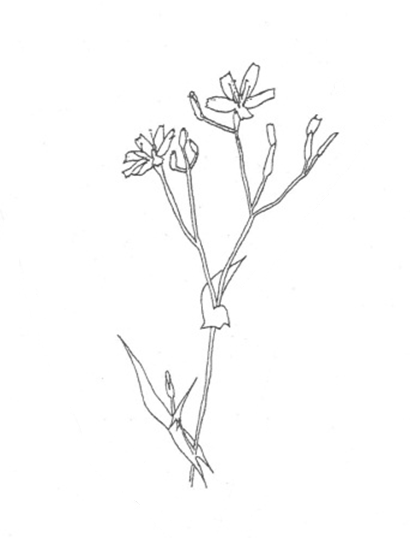 